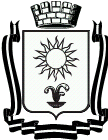 ДУМАГОРОДА-КУРОРТА КИСЛОВОДСКАСТАВРОПОЛЬСКОГО КРАЯР Е Ш Е Н И Е« 31 »  января  2014 г.              город-курорт Кисловодск                     №18-414О внесении изменений в решение Думы города-курорта Кисловодска от 26.07.2013 № 114-413 «Об утверждении Порядка проведения антикоррупционной экспертизы нормативных правовых актов и проектов нормативных правовых актов Думы города-курорта Кисловодска»Руководствуясь Федеральным законом Российской Федерации от 06.10.2003 № 131-ФЗ «Об общих принципах организации местного самоуправления в Российской Федерации», Законом Ставропольского края от 02.03.2005 № 12-кз «О местном самоуправлении в Ставропольском крае», постановлением Правительства Ставропольского края от 23.12.2013 № 492-п «О внесении изменений в Порядок проведения антикоррупционной экспертизы нормативных правовых актов и их проектов исполнительными органами государственной власти Ставропольского края и аппаратом Правительства Ставропольского края, утвержденным постановлением Правительства Ставропольского края от 14 июля 2010 № 216-п», Уставом городского округа города-курорта Кисловодска, Дума города-курорта Кисловодска РЕШИЛА:1.Внести следующие изменения в приложение 1 к решению Думы города-курорта Кисловодска от 26.07.2013 № 114-413 «Об утверждении Порядка проведения антикоррупционной экспертизы нормативных правовых актов и проектов нормативных правовых актов Думы города-курорта Кисловодска»: 1.1.в части 1,2,5 статьи 3 слова «в сети «Интернет» заменить словами «в информационно-телекоммуникационной сети Интернет»;1.2.часть 3 статьи 3 изложить в следующей редакции: «3.Результаты проведения независимой антикоррупционной экспертизы оформляются в соответствии с пунктом 7 статьи 2 настоящего Порядка и носят рекомендательный характер и подлежат рассмотрению на заседании постоянной профильной комиссии Думы города-курорта Кисловодска»;1.3.дополнить статью 3 часть 3.1. следующего содержания: «3.1. По результатам рассмотрения заключения о независимой антикоррупционной экспертизе гражданину или организации, проводившим независимую антикоррупционную экспертизу, разработчиком в течение 5 рабочих дней со дня истечения срока рассмотрения заключения направляется мотивированный ответ, за исключением тех случаев, когда в заключение о независимой антикоррупционной экспертизе отсутствует предложение о способе устранения выявленных коррупциогенных факторов».2.Направить настоящее решение Главе города-курорта Кисловодска для официального опубликования. 3.Настоящее решение вступает в силу со дня официального опубликования.4.Контроль исполнения настоящего решения возложить на постоянную комиссию Думы города-курорта Кисловодска по местному самоуправлению (председатель Н.Н. Иванова).Председатель Думыгорода-курорта Кисловодска                                                             С.Г. Финенко